

Are you a student who: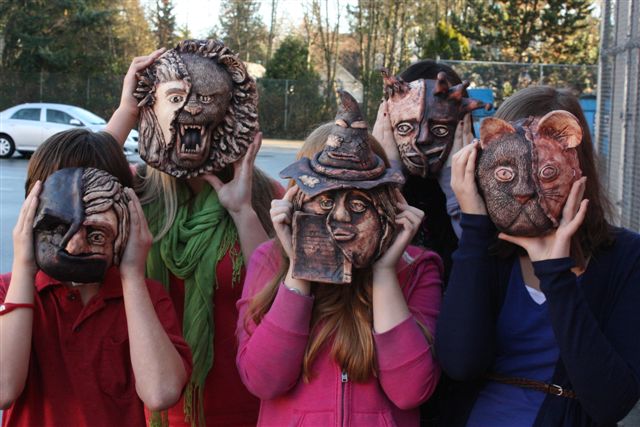 • is always drawing, doodling and thinking visually?• wants to find connections between English, Social Studies  and Visual Arts? • is interested in big ideas like freedom, identity, and  independence?• is looking to express your learning in a variety of ways?• contributes to group projects and discussions?JumpstArt:  thinking inside, outside and around the box.Email Mr. Mike McElgunn at mmcelgunn@sd43.bc.ca or visit http://bit.ly/YaRNuw for more information.  